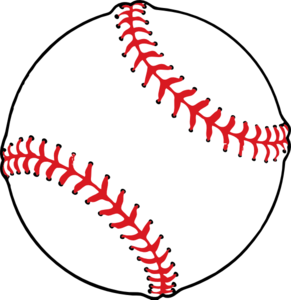 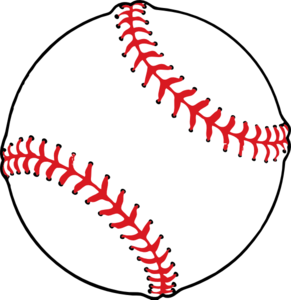 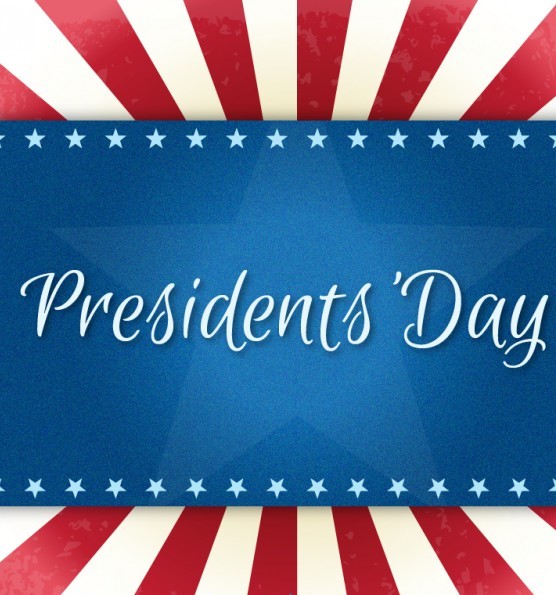 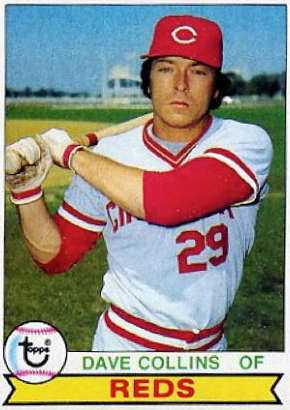 sharpen your baseball skills with this one day camp with former Reds great Dave Collins!Session 1- Pitching and FieldingSession 2- HittingCost per session is $40.00 or come to both for $70.00($70.00 includes lunch & round table discussion with Dave Collins on the mental game of baseball)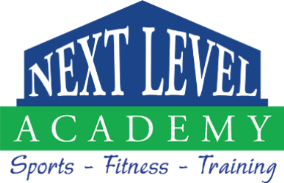 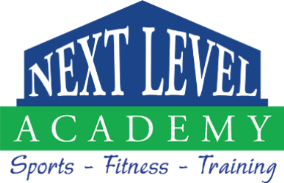 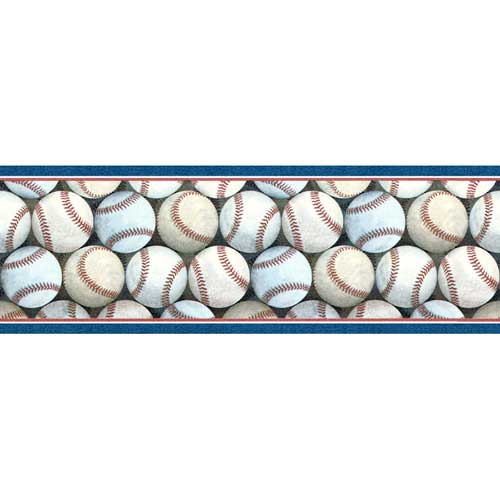 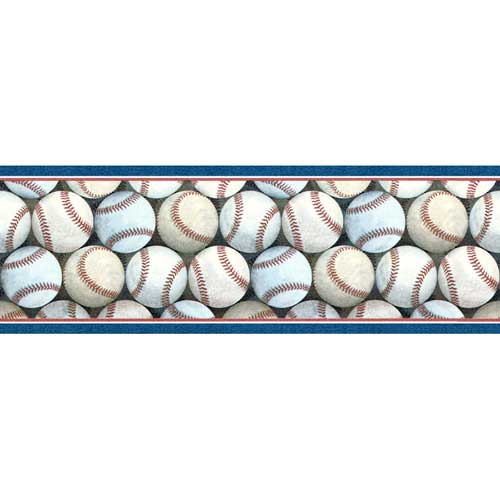 